Nota: trobareu el model d'informe al final d'aquestes consideracions.Nota: el modelo de informe se encuentra al final de estas consideraciones.Note: The standard form can be found at the end of these suggestions.Benvolgut doctor, benvolguda doctora,	Voldríem fer esment d'algunes qüestions que fan referència al formulari per a l'informe del director sobre el seguiment anual de la tesi doctoral, que respon al model aprovat per la comissió acadèmica del programa de doctorat.En el punt 2 d’aquest formulari es demana un informe raonat sobre la tesi. Entenem que depenent de la disciplina i, en cert grau, també del director, aquest informe raonat pot abordar diferents aspectes.Per exemple:Comparació del projecte de tesi amb l’estat actual de la tesi.Noves aportacions. Oportunitat de continuar o ampliar la recerca.Obertura de noves vies de treball.Importància o aplicabilitat dels resultats.Punts forts i febles.Oportunitat de publicació.Amplitud i actualitat de la bibliografia.Aparició de nous aspectes ètics no considerats al pla de recerca original. Si està previst un pla de gestió de dades. Si cal, es poden afegir més fulls a l'informe.Espero que aquestes disposicions ens serviran a tots per millorar i, en particular, facilitar la nostra tasca.Molt cordialment,Junta Permanent de l’Escola de DoctoratApreciado doctor, apreciada doctora:Desearíamos mencionar algunas cuestiones que hacen referencia al formulario para el informe del director sobre la tesis doctoral, que responde al modelo aprobado por la comisión académica del programa de doctorado.En el punto 2 de este formulario se solicita un informe razonado sobre la tesis. Entendemos que dependiendo de la disciplina y, en cierta forma, también del director, este informe razonado puede abordar diferentes aspectos. Por ejemplo:Comparación del proyecto de tesis con el estado actual de esta.Nuevas aportaciones.Oportunidad de continuar o extender la investigación.Apertura de nuevas vías de trabajo.Importancia o aplicabilidad de los resultados.Puntos fuertes o débiles.Oportunidad de publicación.Amplitud y actualidad de la bibliografíaAparición de nuevos aspectos éticos no considerados en el plan de investigación original. Si está previsto un plan de gestión de datos.Si es necesario, se pueden añadir más hojas al informe.Espero que estas disposiciones nos servirán a todos para mejorar y, en particular, facilitar nuestra labor.Muy cordialmente,Junta Permanente de la Escuela de DoctoradoDear Dr. [insert surname],I would like to take the opportunity to clarify some points concerning the report forms. These forms are the standard forms approved by the Academic Doctoral Programme Committee.Point 2 of the form requires a report on the thesis. Depending on the subject area in question, or to a certain extent on the individual supervisor, this report may take a number of different approaches. For example:Comparison of the initial project with the current state of the thesisNew contributions to the thesis projectOpportunities for continued research or extension of the work undertakenThe opening up of new research areasThe importance or applicability of the resultsStrong points and weak pointsSuitability for publicationComprehensiveness of bibliographyAppearance of new ethical aspects that were not considered in the original research plan.Whether a data management plan is anticipated.If necessary, additional sheets may be used for the report. I hope this information and procedure will facilitate our work.Yours sincerely,The Standing CommitteeInforme raonat ; Informe razonado; Reasoned report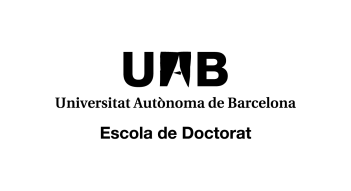 Consideracions per a emplenar l'informe del director sobre el seguiment anual de la tesi doctoralConsideraciones para cumplimentar el informe del director sobre el seguimiento anual de la tesis doctoralSuggestions for the supervisor’s report on the annual review of the doctoral thesis Model d’informe del director sobre el seguiment anual de la tesi doctoral Modelo de informe sobre el seguimiento anual de la tesis doctoralStandard form for the supervisor’s report on the annual review of the doctoral thesisNom del director o directora de la tesi / Nombre del director o directora de la tesis / Name of the thesis supervisorNom del director o directora de la tesi / Nombre del director o directora de la tesis / Name of the thesis supervisorTítol de la tesi presentada / Título de la tesis presentada / Title of the thesisTítol de la tesi presentada / Título de la tesis presentada / Title of the thesisNom i cognoms del doctorand o doctoranda / Nombre y apellidos del doctorando o doctoranda / Name of the candidateNom i cognoms del doctorand o doctoranda / Nombre y apellidos del doctorando o doctoranda / Name of the candidateTesi elaborada amb conveni de Cotutela amb una universitat estrangera/ Tesis elaborada con convenio de Cotutela con una universidad extrajera/ PhD Theses under agreement Cotutelle with a foreign university (marcar la respuesta corresponent/marcar la respuesta correspondiente/ mark the answer____  SI/SI/YES  ____  NO/NO/NOTesi elaborada amb conveni de Cotutela amb una universitat estrangera/ Tesis elaborada con convenio de Cotutela con una universidad extrajera/ PhD Theses under agreement Cotutelle with a foreign university (marcar la respuesta corresponent/marcar la respuesta correspondiente/ mark the answer____  SI/SI/YES  ____  NO/NO/NOIMPORTANT:He valorat amb l’estudiant si s’han produït canvis en els aspectes ètics durant la recerca doctoral des del darrer seguiment: 5 Sí, ho hem valorat.5 No ho hem valorat.5 No hi ha hagut canvis.He valorat amb l’estudiant un pla de gestió de les dades de la recerca doctoral:5 Sí. 5 No. En el cas que la tesi estigui en el seu 3r., 4t. o 5è. seguiment a temps complert o bé en el 5è., 6è., 7è. o 8è. seguiment a temps parcial, cal que indiqueu la probabilitat que la tesi pugui ser dipositada el curs següent. 5 Sí, la tesi podrà ser dipositada. 5 No, la tesi encara no podrà ser dipositada.S’ha comprovat que l’estudiant ha realitzat les activitats obligatòries i optatives previstes per aquest curs i s’han validat 5 Sí. 5  No.IMPORTANTE: He valorado con el estudiante si se han producido cambios en los aspectos éticos durante la investigación doctoral desde el último seguimiento: 5 Sí, lo hemos valorado.5 No lo hemos valorado.5 No ha habido cambios.He valorado con el estudiante un plan de gestión de los datos de la investigación doctoral:5 Sí. 5 No. En el caso de que la tesis se encuentre en su 3º, 4º o 5º seguimiento a tiempo completo o en su 5º ,6º,7º o 8º seguimiento a tiempo parcial, es necesario indicar la probabilidad de que la tesis pueda ser depositada en el siguiente curso.5 Sí, la tesis se puede depositar5 No, la tesis aún no se puede depositar.Se ha comprobado que el estudiante ha realizado las actividades obligatorias y optativas previstas para este curso y se han validado. 5 Sí. 5  No.IMPORTANT: I have discussed with the student any changes in ethical aspects during their PhD research since the last review session. 5 Yes, we have discussed this.5 No we have not discussed this.5 There have been no changes.I have discussed a PhD research data manage plan with the student.5 Yes 5 No If the thesis is subject to its 3rd, 4th or 5th annual review (full-time studies) or its 5th, 6th,7th or 8th (part-time studies), the likelihood of being able to deposit it in the next academic year must be indicated.5 Yes, it can be deposited.5 No, it cannot be deposited yet.It has been verified that the student has completed the compulsory and elective activities planned for this academic year and they have been validated5 Yes5  NoDATA / FECHA / DATE:SIGNATURA / FIRMA /SIGNATURE: 